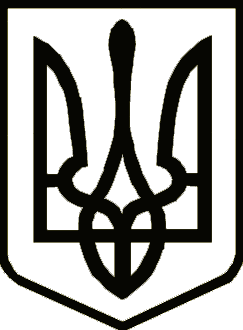 УкраїнаНОСІВСЬКА  МІСЬКА РАДА
Носівського району ЧЕРНІГІВСЬКОЇ  ОБЛАСТІВИКОНАВЧИЙ КОМІТЕТР І Ш Е Н Н Я28 листопада 2017 року                    м.Носівка                                № 357Про затвердження перерахункукошторису робочого проекту
(масив Голубенька)Керуючись статтею  31 Закону України “Про місцеве самоврядування в Україні”, відповідно до Порядку затвердження проектів будівництва і проведення їх експертизи, затвердженим постановою Кабінету Міністрів України від 11 травня 2011 року № 560, виконавчий комітет міської ради вирішив:1. Затвердити перерахунок робочого проекту «Електропостачання вулиць-новобудов житлового масиву Голубенької в м. Носівка Чернігівської області» по будівництву мережі зовнішнього електропостачання з метою приведення до цін 2017 року, кошторисною вартістю 1497481 грн., в тому числі:- всього по зведеному кошторисному розрахунку – 738455 грн;- понесені витрати станом на 10.08.2017 – 759026 грн.Зворотні суми – 13372 грн.2. Визнати таким, що втратило чинність рішення виконавчого комітету Носівської міської ради від 25.02.2016 року № 38 «Про затвердження експертного звіту щодо розгляду кошторисної частини проектної документації по робочому проекту «Електропостачання вулиць-новобудов житлового масиву Голубенької в м. Носівка Чернігівської області» з метою приведення до цін 2015 року».3. Контроль за виконанням цього рішення покласти на заступника міського голови з питань житлово-комунального господарства Сичова О.В.Перший заступникміського голови	                                                                   О.В. Яловський